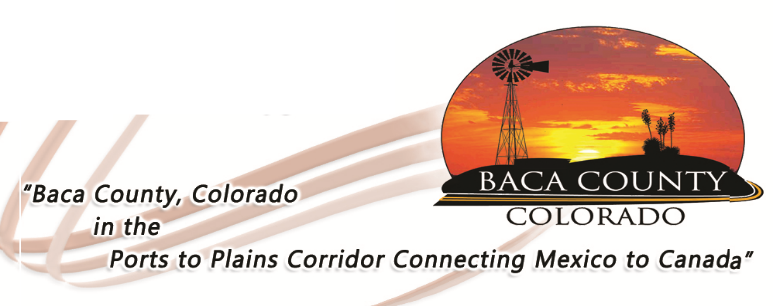 Baca County Commissioners741 Main Street, Suite 1Springfield, CO 81073Telephone: (719) 523-6532 ~ Fax: (719) 523-6584 	Glen R. Ausmus, Two Buttes, District I	Shiloh Freed, Campo, District II	Rick Butler, Pritchett, District III	sausmus@bacacountyco.gov	sfreed@bacacountyco.gov	rbutler@bacacountyco.govBACA COUNTY COMMISSIONER SUBDIVISION EXEMPTION PROCEDURESColorado law prohibits a landowner from dividing land into parcels smaller than 35 acres without County approval.  A landowner may subdivide by following one of the two procedures.  First, he may plat the land which requires a survey, mapping, and County approval.  Second, he may petition the Board of County Commissioners for an exemption from subdivision regulations.A landowner should complete the application by filling in all the blanks, including providing a legal description.  If the land has been surveyed, a copy of the plat should be attached to the application.  The application must be signed by the landowner.  If the land is owned by husband and wife, one signature is sufficient. When the completed application is filed, a time should be scheduled for a meeting with the Board.  The applicant need not be present for the meeting(s).In the event the Board approves the exemption, the resolution portion of the petition should be completed, then signed by the Chairman and Clerk.  The original will be filed in the Administrator’s Office.  Copies will be provided to the applicant and the County Assessor.  The application/resolution should be numbered and filed in chronological order.Board of County Commissioners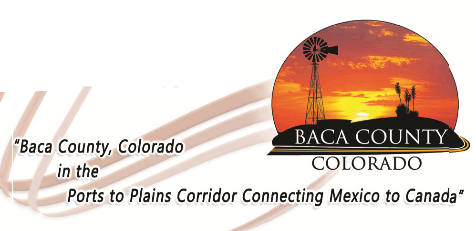 NO_______________APPLICATION FOR EXEMPTION___________________________________________________________________Name of ApplicantTO THE BOARD OF COUNTY COMMISSIONERS OF BACA COUNTY, COLORADO	The undersigned owner hereby requests permission to sell and convey ownership of the real property described as follows:	It is respectfully requested that the Board of County Commissioners grant an exemption from the subdivision requirements of CRS 30-28-101.Date this__________day of ___________________,20____.Printed Name Of Potential Buyer:	_______________________________________________Address:		_______________________________________________Printed NameOf Owner:		_______________________________________________Address	:		_______________________________________________Applicant’s Signature:	_______________________________________________RESOLUTION NO__________	WHEREAS, the Board has reviewed the above Application and has considered its merits, and	WHERAS, the Board finds that the proposed division of land is not within the purposes of CRS 30-28-101.	NOW THEREFORE BE IT RESOLVED that the above Application is granted and the said division of land is hereby exempted from the definition of subdivision pursuant to CRS 30-28-101 (10)(d).	MOVED, PASSED AND ADOPTED this __________day of_____________________,20____.  	BOARD OF COUNTY COMMISSIONERSATTEST:	BACA COUNTY, COLORADO_________________________________	_______________________________Clerk and Recorder	Chairman